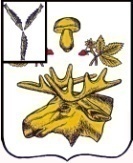 СОБРАНИЕБАЗАРНО-КАРАБУЛАКСКОГО МУНИЦИПАЛЬНОГО РАЙОНА САРАТОВСКОЙ ОБЛАСТИРЕШЕНИЕ     «14» августа  2020 г.						                                             №  120Руководствуясь Земельным кодексом РФ от 25.10.2001г. № 136-ФЗ, в соответствии ст. 10  Федерального закона от 13.07.2015г. № 218-ФЗ « О государственной регистрации недвижимости»,  Федеральным законом от 23.06.2014г № 171-ФЗ «О внесении изменений в Земельный кодекс РФ и отдельные законодательные акты РФ», Решением Совета Базарно-Карабулакского муниципального образования Базарно-Карабулакского муниципального района Саратовской области от 29.04.2020г. № 10а   «О назначении публичных слушаний», Протокола публичных от 29.05.2020г., руководствуясь Уставом Базарно-Карабулакского муниципального района, Собрание Базарно-Карабулакского муниципального районаРЕШИЛО:1. Внести изменения в Правила землепользования и застройки территории Базарно-Карабулакского муниципального образования Базарно-Карабулакского муниципального района Саратовской области, а именно:   1. в п.2 раздела «Предельные параметры земельных участков и разрешенного строительства» ст. 35 ч.III Правил землепользования и застройки территории Базарно-Карабулакского муниципального образования Базарно-Карабулакского муниципального района Саратовской области:   -  «минимальная (максимальная) площадь земельных участков для магазинов, объектов общественного питания и бытового обслуживания – 30-; (торговая площадь которых составляет до 5000 м2)» изменить на «минимальная (максимальная) площадь земельных участков для магазинов, объектов общественного питания и бытового обслуживания – 30-800 м2; (торговая площадь которых составляет до 5000 м2)»2. Внести изменения в п. «ОД-1 Центральная зона делового, общественного и коммерческого назначения». «ОД-2 – зона обслуживания и деловой активности местного значения» ст. 35 ч.III Правил землепользования и застройки территории Базарно-Карабулакского муниципального образования Базарно-Карабулакского муниципального района Саратовской области, а именно: Слова «площадки для мусороконтейнеров и габаритного мусора на отдельном земельном участке» из пункта Условно разрешенные виды использования объектов капитального строительства и земельных участков - исключить. Пункт Основные виды разрешенного использования недвижимости объектов капитального строительства и земельных участков - дополнить словами «площадки для мусороконтейнеров и габаритного мусора на отдельном земельном участке».3. Перевести территориальную зону П-1 «Производственно и коммунально-складские предприятия III класса вредности», в зону Ж-1 «Малоэтажная жилая застройка», а именно:- часть территориальной зоны  П-1 «Производственно и коммунально-складские предприятия III класса вредности», расположенную по улице Ипподромная на земельных участках: ул. Ипподромная, южнее д.8«Д»;  ЗУ2 образованный в результате раздела земельного участка с кадастровым номером 64:04:230151:89  ЗУ3 образованный в результате раздела земельного участка с кадастровым номером 64:04:230151:151 (согласно приложению №1).4.  Перевести территориальные зоны СХ-3 «Зона садоводства и огородничества»и Р-Ж «Резервные территории для целей комплексного жилищного строительства», в зону Ж-1 «Малоэтажная жилая застройка», а именно: -   территориальную зону СХ-3 «Зона садоводства и огородничества»,  расположенную по улице Советская;-   часть территориальной зоны Р-Ж «Резервные территории для целей комплексного жилищного строительства»,  расположенную по улице Советская (согласно приложению №2). 5. Перевести территориальную зону ОД-1 «Центральная зона делового, общественного и коммерческого назначения», в зону Ж-1 «Малоэтажная жилая застройка», а именно:- часть территориальной ОД-1 «Центральная зона делового, общественного и коммерческого назначения», расположенную по улице Ипподромная на земельном участке с кадастровым номером 64:04:230151:151 (согласно приложению №3).6. Контроль  исполнения  настоящего решения возложить на секретаря Собрания Базарно-Карабулакского муниципального района Н.А. Крупнову.7. Настоящее решение вступает в силу со дня его опубликования  (обнародования).Председатель Собрания                                                                                                             муниципального района                                                                                    Л.П. КомароваГлава муниципального района                                                                        О.А. ЧумбаевО внесении изменений и дополнений в решение Собрания Базарно – Карабулакского муниципального района  Саратовской области от 26.12.2016г. №35 «Об утверждении Правил землепользования и застройки территории Базарно-Карабулакского муниципального образования» 